日本周産期･新生児医学会専門医制度母体・胎児専門医資格更新認定申請書2023年3月一般社団法人日本周産期・新生児医学会1．母体・胎児専門医資格更新認定申請書受理年月日　　　　　年　　　　月　　　　日（事務局記載）一般社団法人　日本周産期・新生児医学会理事長 殿私は母体・胎児専門医認定の更新をしたく，所定の必要書類を添えて申請します．1．各種連絡に使用するので，必ず使用できるE-mailを記載する．gmail以外のアドレスが望ましい．施設を異動した際は，会員ログイン後の「マイページ」から勤務先・E-mail等を登録する．2．認定証は，会員情報に登録されている「送付先」に送付する．申請書提出後に異動した場合は，会員ログイン後のマイページあるいは「会員登録の変更」内の「変更オンライン登録」から登録の変更を行い，速やかに事務局に連絡すること．．2.	診療実績報告書（母体・胎児）【記載上の注意】施設の異動に関わらず，5年間の症例の有無を記入する．3.	研修単位となる業績一覧1)	取得単位集計表【記載上の注意】1.	取得単位となる発表及び論文は，周産期・新生児学に関連するものに限る．2．	必須単位に該当する学会の参加･発表は，【必須単位】「1．本学会が10単位と定めた学会の参加・発表」欄へ記入する．必須単位でない学会または研究会での参加・発表は【その他の単位】の2～4に記入する．3. 学会または研究会での発表は筆頭演者に限る．4．申請できる期間は前回の更新年の8月1日から今回の更新年の7月31日までのものとする．ただし初めて更新する場合は，受験年の6月15日以降の参加・発表について申請できる．2)	学術集会参加記録簿【記載上の注意】参加証を紛失し学会での発表がない場合は，開催年月日，学会または研究会の名称，単位を記載し，上席者の署名を得る．e医学会のマイページの単位取得ページのコピーでも可．その場合は，上席者の署名は不要．発表した場合は，抄録のコピーを添付する．スペースが足りない場合はコピーして使用する．必須単位30，その他の単位20，合計50単位が必要．※第38回周産期学シンポジウム（2020年2月開催）の参加証明は参加証と出席証明書のいずれも提出が必要．3)	学術論文刊行記録（単位として申請する場合のみ提出）【記載上の注意】1．査読の確認欄は，査読が必要な論文を単位として申請する場合のみ記入する．2．別刷（コピー可）を1部添付する．3．掲載予定の論文は，受理票及び論文のコピーを提出する．4. 記載する論文は最多4編までとする.4)	新生児蘇生法講習会インストラクター記録簿（単位として申請する場合のみ提出）【記載上の注意】インストラクターをした場合のみ記入できる．	＜記入例＞1. 取得単位集計表の記入例2. 学術集会参加記録簿の記入例【記載上の注意】1.参加証を紛失し学会での発表がない場合は，開催年月日，学会または研究会の名称，単位を記載し，上席者の署名を得る．e医学会のマイページの単位取得ページのコピーでも可．その場合は，上席者の署名は不要．発表した場合は，抄録のコピーを添付する．スペースが足りない場合はコピーして使用する．※第38回周産期学シンポジウム（2020年2月開催）の参加証明は参加証と出席証明書のいずれも提出が必要．専門医資格更新認定試験申請書類チェックリスト下記の書類がすべて揃っているか，申請書類作成後チェックリストでご確認のうえご郵送ください．（このチェックリストの提出は不要です）ふりがなふりがな申請者氏名（認定証記載名）申請者氏名（認定証記載名）(必須)E-mail＊(必須)E-mail＊自宅住所自宅住所〒　　　－　　　〒　　　－　　　〒　　　－　　　〒　　　－　　　〒　　　－　　　〒　　　－　　　勤務先名称所属科名　所属科名　勤務先住所〒　　　－　　　　　　　　　　　　　　　電話　　　－　　　　－　〒　　　－　　　　　　　　　　　　　　　電話　　　－　　　　－　〒　　　－　　　　　　　　　　　　　　　電話　　　－　　　　－　〒　　　－　　　　　　　　　　　　　　　電話　　　－　　　　－　〒　　　－　　　　　　　　　　　　　　　電話　　　－　　　　－　〒　　　－　　　　　　　　　　　　　　　電話　　　－　　　　－　専門医登録番号専門医登録番号専門医取得年(西暦）年(西暦）年学会会員番号専門医期間中の職歴専門医期間中の職歴専門医期間中の職歴専門医期間中の職歴専門医期間中の職歴専門医期間中の職歴専門医期間中の職歴専門医期間中の職歴期間(西暦）期間(西暦）施設名施設名施設名施設名診療科および職位診療科および職位　　年　月～　　年　月　　年　月～　　年　月　　年　月～　　年　月　　年　月～　　年　月　　年　月～　　年　月　　年　月～　　年　月　　年　月～　　年　月　　年　月～　　年　月　　年　月～　　年　月　　年　月～　　年　月　　年　月～　　年　月　　年　月～　　年　月　　年　月～　　年　月　　年　月～　　年　月　　年　月～　　年　月　　年　月～　　年　月経験症例（指導した症例を含む）経験症例（1）正常分娩の立会い有 ・ 無（2）帝王切開（うち緊急帝王切開)立会い有 ・ 無（3）合併症妊娠の診断と治療有 ・ 無（4）異常妊娠の診断と治療有 ・ 無（5）異常分娩における母体の管理と治療有 ・ 無（6）産褥異常の管理と処理有 ・ 無（7）産科感染症の管理と処置有 ・ 無（8）産科麻酔（無痛分娩含む）有 ・ 無（9）健常新生児の管理有 ・ 無(10）ハイリスク妊婦･胎児に対する診断･管理･手術有 ・ 無(11）胎児異常の診断と管理有 ・ 無(12）胎児異常に対する治療有 ・ 無その他：行政，海外支援があれば下記に具体的に記入してください.その他：行政，海外支援があれば下記に具体的に記入してください.【必須単位】［ 1．本学会が10単位と定めた学会の参加・発表 ］【必須単位】［ 1．本学会が10単位と定めた学会の参加・発表 ］【必須単位】［ 1．本学会が10単位と定めた学会の参加・発表 ］【必須単位】［ 1．本学会が10単位と定めた学会の参加・発表 ］【必須単位】［ 1．本学会が10単位と定めた学会の参加・発表 ］（1）日本周産期・新生児医学会学術集会10単位参加回単位（1）日本周産期・新生児医学会学術集会10単位発表回単位（2）周産期学シンポジウム10単位参加回単位（2）周産期学シンポジウム10単位発表回単位（A）	（1）～（2）の合計　(合計で30単位以上が必須です）（A）	（1）～（2）の合計　(合計で30単位以上が必須です）（A）	（1）～（2）の合計　(合計で30単位以上が必須です）（A）	（1）～（2）の合計　(合計で30単位以上が必須です）単位【その他の単位】【その他の単位】【その他の単位】【その他の単位】【その他の単位】［ 2．本学会が承認した学会または研究会の参加・発表 ］［ 2．本学会が承認した学会または研究会の参加・発表 ］［ 2．本学会が承認した学会または研究会の参加・発表 ］［ 2．本学会が承認した学会または研究会の参加・発表 ］［ 2．本学会が承認した学会または研究会の参加・発表 ］（3）日本小児科学会，日本産科婦人科学会，日本小児外科学会，日本小児外科学会秋季シンポジウム，日本麻酔科学会，日本新生児成育医学会，日本新生児成育医学会教育セミナー，日本母体胎児医学会，日本糖尿病･妊娠学会，国際学会 5単位参加回単位（3）日本小児科学会，日本産科婦人科学会，日本小児外科学会，日本小児外科学会秋季シンポジウム，日本麻酔科学会，日本新生児成育医学会，日本新生児成育医学会教育セミナー，日本母体胎児医学会，日本糖尿病･妊娠学会，国際学会 5単位発表回単位（4）基本学会の地方会　　 研修単位となる学会・研究会 2単位参加回単位（4）基本学会の地方会　　 研修単位となる学会・研究会 2単位発表回単位［ 3．学術論文 ］［ 3．学術論文 ］［ 3．学術論文 ］［ 3．学術論文 ］［ 3．学術論文 ］（5）筆頭著者またはcorresponding author　　 として発表（要査読）10単位編編単位（6）共著者として発表（要査読） 5単位編編単位（7）筆頭著者として発表 5単位編編単位［ 4．講習会 ］［ 4．講習会 ］［ 4．講習会 ］［ 4．講習会 ］［ 4．講習会 ］（8）蘇生法インストラクター(補助は除く） 5単位回回単位（B）	（3）～（8）の合計（B）	（3）～（8）の合計（B）	（3）～（8）の合計（B）	（3）～（8）の合計単位（A）＋（B）	総合計（50単位以上必要です）（A）＋（B）	総合計（50単位以上必要です）（A）＋（B）	総合計（50単位以上必要です）（A）＋（B）	総合計（50単位以上必要です）単位参加日(西暦）学術集会出席証明書貼付必須単位その他の単位小　計小　計単位単位合　計合　計単位単位著者名，論題，誌名，発行年，頁の順に記入する.著者名，論題，誌名，発行年，頁の順に記入する.著者名，論題，誌名，発行年，頁の順に記入する.1234査読の確認査読の確認査読を受けていることを確認いたしました．西暦	年	月	日	受験者名　	インストラクター認定番号インストラクター認定番号　　　　－　　　－　　　　－　　　－開催日開催地コースの種類単位合　計合　計合　計単位【必須単位】［ 1．本学会が10単位と定めた学会の参加・発表 ］【必須単位】［ 1．本学会が10単位と定めた学会の参加・発表 ］【必須単位】［ 1．本学会が10単位と定めた学会の参加・発表 ］【必須単位】［ 1．本学会が10単位と定めた学会の参加・発表 ］【必須単位】［ 1．本学会が10単位と定めた学会の参加・発表 ］(1)	日本周産期・新生児医学会学術集会10単位参加2　回40　単位(1)	日本周産期・新生児医学会学術集会10単位発表2　回40　単位(2)	周産期学シンポジウム10単位参加1　回10　単位(2)	周産期学シンポジウム10単位発表回10　単位（A）	（1）～（2）の合計　(合計で30単位以上が必須です）（A）	（1）～（2）の合計　(合計で30単位以上が必須です）（A）	（1）～（2）の合計　(合計で30単位以上が必須です）（A）	（1）～（2）の合計　(合計で30単位以上が必須です）50　単位【その他の単位】【その他の単位】【その他の単位】【その他の単位】【その他の単位】［ 2．本学会が承認した学会または研究会の参加・発表 ］［ 2．本学会が承認した学会または研究会の参加・発表 ］［ 2．本学会が承認した学会または研究会の参加・発表 ］［ 2．本学会が承認した学会または研究会の参加・発表 ］［ 2．本学会が承認した学会または研究会の参加・発表 ］(3)	日本小児科学会，日本産科婦人科学会，	日本小児外科学会，日本小児外科学会	秋季シンポジウム，日本麻酔科学会，	日本新生児成育医学会，日本新生児成育医学会教育セミナー，日本母体胎児医学会，日本糖尿病・妊娠学会，国際学会 5単位参加2　回10　単位(3)	日本小児科学会，日本産科婦人科学会，	日本小児外科学会，日本小児外科学会	秋季シンポジウム，日本麻酔科学会，	日本新生児成育医学会，日本新生児成育医学会教育セミナー，日本母体胎児医学会，日本糖尿病・妊娠学会，国際学会 5単位発表回10　単位(4)	基本学会の地方会	研修単位となる学会または研究会 2単位参加1　回4　単位(4)	基本学会の地方会	研修単位となる学会または研究会 2単位発表1　回4　単位［ 3．学術論文 ］［ 3．学術論文 ］［ 3．学術論文 ］［ 3．学術論文 ］［ 3．学術論文 ］(5)	筆頭著者またはcorresponding author　 として発表（要査読）10単位1　編1　編10　単位(6)	共著者として発表（要査読） 5単位編編単位(7)	筆頭著者として発表 5単位編編単位［ 4．講習会 ］［ 4．講習会 ］［ 4．講習会 ］［ 4．講習会 ］［ 4．講習会 ］(8)	蘇生法インストラクター(補助は除く） 5単位2　回2　回10　単位（B）	（3）～（8）の合計（B）	（3）～（8）の合計（B）	（3）～（8）の合計（B）	（3）～（8）の合計34　単位（A）＋（B）	総合計（50単位以上必要です）（A）＋（B）	総合計（50単位以上必要です）（A）＋（B）	総合計（50単位以上必要です）（A）＋（B）	総合計（50単位以上必要です）84　単位【記載上の注意】1.	取得単位となる発表及び論文は，周産期・新生児学に関連するものに限る．2．	必須単位に該当する学会の参加･発表は，【必須単位】「1．本学会が10単位と定めた学会の参加・発表」欄へ記入する．必須単位でない学会または研究会での参加・発表は【その他の単位】の2～4に記入する．3. 学会または研究会での発表は筆頭演者に限る．4．申請できる期間は前回の更新年の8月1日から今回の更新年の7月31日までのものとする．ただし初めて更新する場合は，受験年の6月15日以降の参加・発表について申請できる．【記載上の注意】1.	取得単位となる発表及び論文は，周産期・新生児学に関連するものに限る．2．	必須単位に該当する学会の参加･発表は，【必須単位】「1．本学会が10単位と定めた学会の参加・発表」欄へ記入する．必須単位でない学会または研究会での参加・発表は【その他の単位】の2～4に記入する．3. 学会または研究会での発表は筆頭演者に限る．4．申請できる期間は前回の更新年の8月1日から今回の更新年の7月31日までのものとする．ただし初めて更新する場合は，受験年の6月15日以降の参加・発表について申請できる．【記載上の注意】1.	取得単位となる発表及び論文は，周産期・新生児学に関連するものに限る．2．	必須単位に該当する学会の参加･発表は，【必須単位】「1．本学会が10単位と定めた学会の参加・発表」欄へ記入する．必須単位でない学会または研究会での参加・発表は【その他の単位】の2～4に記入する．3. 学会または研究会での発表は筆頭演者に限る．4．申請できる期間は前回の更新年の8月1日から今回の更新年の7月31日までのものとする．ただし初めて更新する場合は，受験年の6月15日以降の参加・発表について申請できる．【記載上の注意】1.	取得単位となる発表及び論文は，周産期・新生児学に関連するものに限る．2．	必須単位に該当する学会の参加･発表は，【必須単位】「1．本学会が10単位と定めた学会の参加・発表」欄へ記入する．必須単位でない学会または研究会での参加・発表は【その他の単位】の2～4に記入する．3. 学会または研究会での発表は筆頭演者に限る．4．申請できる期間は前回の更新年の8月1日から今回の更新年の7月31日までのものとする．ただし初めて更新する場合は，受験年の6月15日以降の参加・発表について申請できる．【記載上の注意】1.	取得単位となる発表及び論文は，周産期・新生児学に関連するものに限る．2．	必須単位に該当する学会の参加･発表は，【必須単位】「1．本学会が10単位と定めた学会の参加・発表」欄へ記入する．必須単位でない学会または研究会での参加・発表は【その他の単位】の2～4に記入する．3. 学会または研究会での発表は筆頭演者に限る．4．申請できる期間は前回の更新年の8月1日から今回の更新年の7月31日までのものとする．ただし初めて更新する場合は，受験年の6月15日以降の参加・発表について申請できる．【記載上の注意】1.	取得単位となる発表及び論文は，周産期・新生児学に関連するものに限る．2．	必須単位に該当する学会の参加･発表は，【必須単位】「1．本学会が10単位と定めた学会の参加・発表」欄へ記入する．必須単位でない学会または研究会での参加・発表は【その他の単位】の2～4に記入する．3. 学会または研究会での発表は筆頭演者に限る．4．申請できる期間は前回の更新年の8月1日から今回の更新年の7月31日までのものとする．ただし初めて更新する場合は，受験年の6月15日以降の参加・発表について申請できる．参加日(西暦）学術集会出席証明書貼付必須単位その他の単位2017.7.15第○○回　日本周産期・新生児医学会学術集会参加10発表102018.7.20第××回　日本周産期・新生児医学会学術集会2019.7.19第○×回　日本周産期・新生児医学会学術集会参加10発表102017.1.22第○○回　周産期シンポジウム参加102018.8.10第○○回　日本小児科学会　学術集会参加52019.8.6第○×回　日本小児科学会　学術集会参加52020.5.9日本小児科学会　地方会参加2発表22018.4.2第○○回　日本産科婦人科学会　学術集会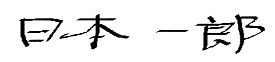 参加5小　計小　計50単位19単位合　計合　計69単位69単位すべて専門医認定委員会の承認が必要となるすべて専門医認定委員会の承認が必要となるすべて専門医認定委員会の承認が必要となる書類必須：○任意：△チェック欄1．専門医資格更新認定試験申請書○2．診療実績報告書○3．研修単位となる業績一覧1）取得単位集計表○2）学術集会参加記録簿○3）学術論文刊行記録(単位として申請する場合のみ提出)△4）新生児蘇生法講習会インストラクター記録簿   (単位として申請する場合のみ提出)△医師免許証（医籍）のコピー○日本小児科学会または日本産科婦人科学会専門医認定証のコピー（現在有効）○